JOB DESCRIPTION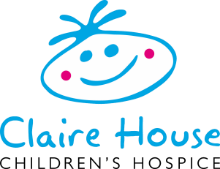 POST: Superstore ManagerPART 1: JOB PROFILEMain purpose of JobThe Claire House retail operation plays an important role in delivering long term, sustainable income for the charity. People are key to the success of retail – great staff and the best volunteers. As Super Store Manager you will manage a team of paid staff and volunteers in one of our larger stores.  Your Super Store is the face of Claire House on the high street and acts as hub in the local community.   You will ensure that your team are trained in all areas understanding that people are key to your success. With clear objectives and budgets to achieve, this role needs dedication, tenacity and resilience and is perfect for a talented charity retail professional looking for their next challenge. You will be responsible for generating a predicted income of more than £150,000 per annum to support Claire House achieving its dream to one day reach every single child that needs our services.  Your will ensure that your stock is processed efficiently, and that the shop floor always has the highest standards.  You will maximise your store potential by ensuring the best customer service and that the product offer is always in place so that and that donors and shoppers have an amazing experience.Scope of the JobOperational Responsibilities (80%) To manage the Shop in a profitable and business-like mannerIs a champion for culture, supporting development of Claire House values in retail, celebrating retail successes and milestonesRepresents the shop and team at all required meetings, and shares best practiceSupports the induction of new Claire House employees by providing an environment for them to learn and develop, witnessing always delivering best practiceAction daily floor walks as per guidelines to ensure high standards are achieved and maintainedEnsure that the high standard of service to customers that is expected by Claire House is always maintainedRun till reports to identify opportunities to maximise the potential of different product categories and utilise these to drive the income of the storeTo maintain a high standard of display, both in window and inside the shopTo ensure stock is appropriate to the business and priced accordinglyTo maintain a rigorous process of stock rotation, ensuring stock is rotated after its expiry dateTo keep all areas clean and tidy and the stock in good orderTo delegate tasks to volunteers as required, in accordance with volunteer’s experience and abilities To assist in the training of volunteersProvide training, development, work reviews and appraisals for paid staff to enable them to perform their jobs efficiently and effectivelyOrganise a rota to ensure the shop runs effectively and sales floor and sort room tasks are allocatedCreate an organised and pleasant working environment for staff and volunteersInform the Store team of business communications, promotions and information relating to Fundraising eventsEnsure that all staff/volunteers comply with Claire House policies, procedures and Retail protocolsActively recruit the correct/specified number volunteers to deliver the stores objectives and KPI’s Provide training so they can perform their jobs efficiently and effectivelyLegal & Compliance (5%)Action daily floor walks as per guidelines to ensure high standards are achieved and maintained. Taking responsibility for ensuring that the shop premises comply with Health and Safety legislation for staff, volunteers and customers and visitorsCarry out appropriate Risk Assessments To ensure that cash and stock are kept secure and to report any shortfalls.To bank takings on a daily basis on all the days the bank is openTo complete H&S monthly audits & to ensure that fire procedures are followed, and appropriate legal notices are displayedReport any maintenance or Health and Safety issues in the shop to the BDM.To maintain an up to date first aid box and to ensure that fire procedures are followed and appropriateTo ensure that Gift Aid procedures are delivered in line with HMRC requirements and audit complianceTo ensure all accidents/incidents are reported correctlyNB This role involves continuous manual handling of stock, in volume on a daily basis. It will require a reasonable level of fitness and exertion, including carrying stock up and down stairs on a regular basis. Administration (10%)To review the shops P&Ls on a monthly basis highlighting any concerns to the BDMTo communicate all necessary information regarding the running of the shop to team membersTo make best use of IT resources e.g., EPR, Boxmove, Acopia, SHR, EPOS & Office 365 (e.g. Outlook and Teams) including using the equipment to communicate effectively To effectively manage all controllable costsBank daily according to Claire House policy. Ensure all financial, cash handling and security procedures are adhered to as per the current retail procedures. To communicate all necessary information regarding the running of the shop to others as requiredUtilise available reports to drive business in relation to store and department layout where availableOther tasks 5%To maintain excellent knowledge of Claire House in order that customers, staff and volunteer queries can be answered correctlyTo undertake such other tasks as may be reasonably required from time to time. This includes working in, supporting or managing other Claire House shops in the areaPosition in the organisationReports to Business Development ManagerAccountable to Head of RetailA member of the Retail Shop TeamThe post holder must collaborate closely with the Retail Leadership Team & other retail team members such as Shop Managers along with members from other Claire House departmentsN.B. This role involves continuous manual handling of stock, in volume on a daily basis. It will require a reasonable level of fitness and exertion, including carrying stock up and down stairs on a regular basis. Claire House General ResponsibilitiesEvery employee is required to:Adhere to and comply with organisational policies, procedures, and guidelines at all times.Implement Risk Management strategies (including reporting, registering risk and learning) - taking all reasonable steps to manage and promote a safe and healthy working environment which is free from discrimination.Comply with the organisational policy on confidentiality, and the Data Protection Act 1998 as amended relating to information held manually or on computerised systems.Respect the confidentiality and privacy of guests, volunteers, and staff at all times.Implement Health and Safety regulations – through risk assessment. Maintaining a constant awareness of health, welfare and safety issues affecting colleagues, service users, volunteers, visitors and themselves, reporting any accidents or faults in line with organisational policy, and fully participating in health and safety training.Participate in personal training, development, appraisal, and attend all relevant training courses as required.Take part in Research Governance (If required)Embrace the volunteer culture which exists in the organisationAll employees will have an understanding of Children’s Hospices and an empathy with the philosophy of Claire House Children’s Hospice in particular and the hospice movement in general.The post holder must act at all times in a professional and responsible manner and have due regard to confidentiality and Health & Safety legislation.This job description does not attempt to describe all the tasks and responsibilities of the post, but rather illustrates with examples, the main role of the post-holder. It is therefore subject to alteration and development as and when required. PART 2. PERSON SPECIFICATION: Superstore ManagerPhysical, Mental and Emotional Effort – SUPERSTORE MANAGERPhysicalRegular manual handling, lifting heavy loads on a daily basisStanding for long periods of timeMentalMultitasking is a constant requirement – frequent interruptions to every taskRarely able to structure work in advance, due to unforeseen eventsAble to set standards and ensure compliance from all members of the team to these standards and Claire House policies and proceduresEmotionalThe role requires a daily need to give emotional support to volunteers, particularly vulnerable volunteersOccasionally interacting with families associated with Claire HouseOccasionally dealing with difficult/challenging people.Working ConditionsFrequently working in cramped conditionsExposed to unknown hazards on a daily basis when delving into bags of donated stockAbility to work unsupervised EssentialDesirablePhysical          Ability to lift and manoeuvre a weight of up to 10kg and be fit to be standing/walking for most of the day               Previous role / experience of standing for long periodsExperiencePrevious retail management, supervisory, or charity shop experience                  Experience of managing staff teams in the retail sectorExperience of being part of a management team within a Charity ShopSkillsStrong organisational and administration skillsFinancial management                                                                                   Able to train staff and volunteers in retail skillsAbility to delegateExcellent customer serviceGood communication skillsNumerate and Computer literate                             Visual merchandising skillsparticularly working with clothingKnowledge of Health & Safety requirementsGood decision making with regard to stock selection and pricingPersonal Attributes/AbilitiesHonest open and reliableGood team playerCommitment to the aims and objectives of Claire House                                        Committed to success and to achieving organisational excellenceGood attention to detailA commitment to promoting and securing equality of  opportunityFlexible approach to working hoursEnhanced CRB CheckHands on leader – leading by exampleAble to travel to other sites easilyAbility to build and develop a successful team